Honors Academic Partnership Memorandum of Understanding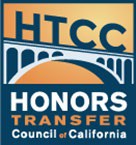 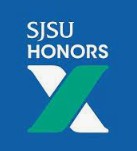 Between the Honors Transfer Council of California and HonorsX at San José State UniversityGoalsDevelop a strong relationship between HonorsX at SJSU and the Honors Transfer Council of California (HTCC).Recruit high achieving, highly motivated transfer students and increase the transfer rate of well-prepared and academically motivated students.Provide transfer students with a rich, interdisciplinary experience focused on building solutions to critical social issues.Facilitate an effective and efficient collaboration between HonorsX at SJSU and the Honors Transfer Council of California (HTCC) community college members.HonorsX Commitments and ResponsibilitiesThis agreement is between HHHP and HTCC only and does not interfere with or override the admissions process at SJSU. Under this agreement, the HonorsX program will facilitateAdmission of a transfer student from HTCC community colleges to HonorsX if:The student has applied and been accepted by San José State UniversityThe student has successfully completed at least 3 lower-division honors courses (9 semester units); andThe student has submitted an application to the HonorsX program by the transfer application deadline.Provision of pre-transfer honors advising to qualified honors students who seek to obtain admission to the HonorsX program.Distribution of information and instructions regarding scholarship opportunities that may be suitable for transferring honors students.Promotion and enabling of contact between current HonorsX students and honors students at the community colleges.HTCC Member Colleges’ ResponsibilitiesIdentify and encourage eligible, potential students at their institutions to apply to HonorsX.Distribute relevant and updated information to students regarding HonorsX.Offer high quality general education honors courses that seek to develop and nurture students in an intellectually stimulating environment.Offer timely and frequent advising and mentoring to honors students and oversee their progress towards transfer.HTCC ResponsibilitiesRequire the chair of the Transfer Relations to facilitate communication and interaction amongHonorsX, the HTCC, and the HTCC member colleges on a continual basis.Require the chair of Transfer Relations to monitor communication among the parties to ensure that they all have access to accurate and updated contact information.Require the chair of Transfer Relations to provide the HonorsX with contact information of HTCC honors program directors and honors counselors.Require the chair of Transfer Relations to provide HonorsX with contact information of Transfer Center Directors and when available, and in a timely fashion, transfer fair dates at HTCC community colleges.Invite the HonorsX to the HTCC Honors Transfer Fair.Maintain a web portal that links the HTCC website to the HonorsX website to facilitate student access to information about the admission requirements, deadlines, etc.HonorsX at San José State UniversityHonors Transfer Council of CaliforniaSarika Pruthi, Ph.D. DirectorChristina Yamanaka-Vu PresidentDate SignedDate Signed